Муниципальное дошкольное образовательное учреждениедетский сад № 2 «Олененок»городского округа СтрежевойЗанятие по развитию речи в старшей группе«Солнышко, покажись!»(заучивание стихотворения с помощью картинок подсказок)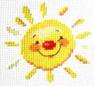 Подготовила: воспитатель Зыкова И.В.Задачи:- познакомить детей  с новым жанром произведения «закличкой», учить ее наизусть;- закрепить знания детей об основных признаках времени года: зима, весна;- развивать память творческое воображение;- воспитывать любовь к поэзии, к русскому народному творчеству.Ход занятияЗвучит музыка характеризующая зиму. На слайде картина «Зима»Вос-ль: Ребята, какое время года изображено на картине?Дети: На картине изображена зимаВос-ль: По каким признакам вы определили, что это зима?Дети: Дети лепят снеговиков, идет снег.Вос-ль: Правильно, молодцы! А какое сейчас время года?На слайде картина «Весна», звучит весенняя музыкаДети: Сейчас веснаВос-ль: Почему вы так считаете, что весна?Дети: Солнце светит, бегут ручьи…Вос-ль: А еще, когда весной солнышко начинает согревать землю, просыпается солнечный зайчик. Проверим, проснулся ли он.Вос-ль: (дети на ковре)Солнечные зайчики играют на стене,Поманю их пальчикомПусть бегут ко мне.Ну, лови, лови скорей!Вос-ль: Ребята, не появляется солнечный зайчик, не проснулся он. Наверное, солнышко еще не такое яркое, ведь зима была долгой очень холодной и не хочет от нас уходить.Вос-ль: А, давайте, вместе позовем солнышко, чтобы весна наступила во всей своей красе. В старину солнышко зазывали закличкой. Это значит, читали стихотворение, где весело просили появиться солнышко и оно появлялось. Хотите позвать?Дети: Да, хотимВос-ль: А как мы с вами будем солнышко зазывать?Дети: Прочитаем закличку.Вос-ль: Правильно, я знаю одну закличку, послушайте ее: (читает)Солнышко, покажись!Красное нарядись!Выйди поскорее,Будь к нам подобрее,Сядь на пенек,Посвети весь денек!  Вос-ль: Ребята, чтобы солнышко позвать вам надо эту закличку запомнить, а помогут на картинки – подсказки.Вос-ль приглашает детей  к учебной зоне.Вос-ль: Ребята, что вы видите на картине?Дети: На картине мы видим солнышко, дети играютВос-ль: Молодцы! Картину рассмотрели, а теперь подумайте, что нужно дорисовать солнышку, чтобы оно улыбалосьДети: Солнышку надо нарисовать глазки, ротик…Вос-ль: Ангелина, нарисуй глаза солнышку, Саша – носик солнышку, Полина – ротик, Даша – веснушки. Вот какое веселое солнышко получилось.Вос-ль: А теперь, ребята, посмотрите на картинки. Я буду читать строчку из заклички, а вы будите подбирать похожие картинки. Посмотрите внимательно. Первую строчку показываю я.Вос-ль: Молодцы! Прочитаем, что у нас получилось. (Вос-ль читает по картинкам – подсказкам)Вос-ль: Ребята, а теперь вы повторите закличку по строчкам с помощью картинок – подсказок. (Каждую строчку повторяет один ребенок)Вос-ль: Молодцы! А теперь Лиза, повтори закличку одна по картинкам – подсказкам.  Молодец!Вос-ль: Саша, попробуй рассказать закличку без картинок – подсказок. Молодец!Вос-ль: Молодцы! Позвали мы солнышко. Проверим, проснулся ли солнечный зайчик.Вос-ль: (читает стихотворение, дети играют с солнечным зайчиком)Солнечные зайчики играют на стене,Поманю их пальчиком, пусть бегут ко мне.Ну, лови, лови скорей!Вот, вот, вот – левей, левей!Убежал на потолокПрыг да скок, прыг да скок!Вос-ль: Проснулся солнечный зайчик?Дети: Да проснулся.Вос-ль: А что помогло его разбудить?Дети: Его разбудила закличка.Вос-ль: Молодцы!Затем воспитатель с детьми подводят итог занятия.Картинка «Зима»                                                                           (Приложения) 1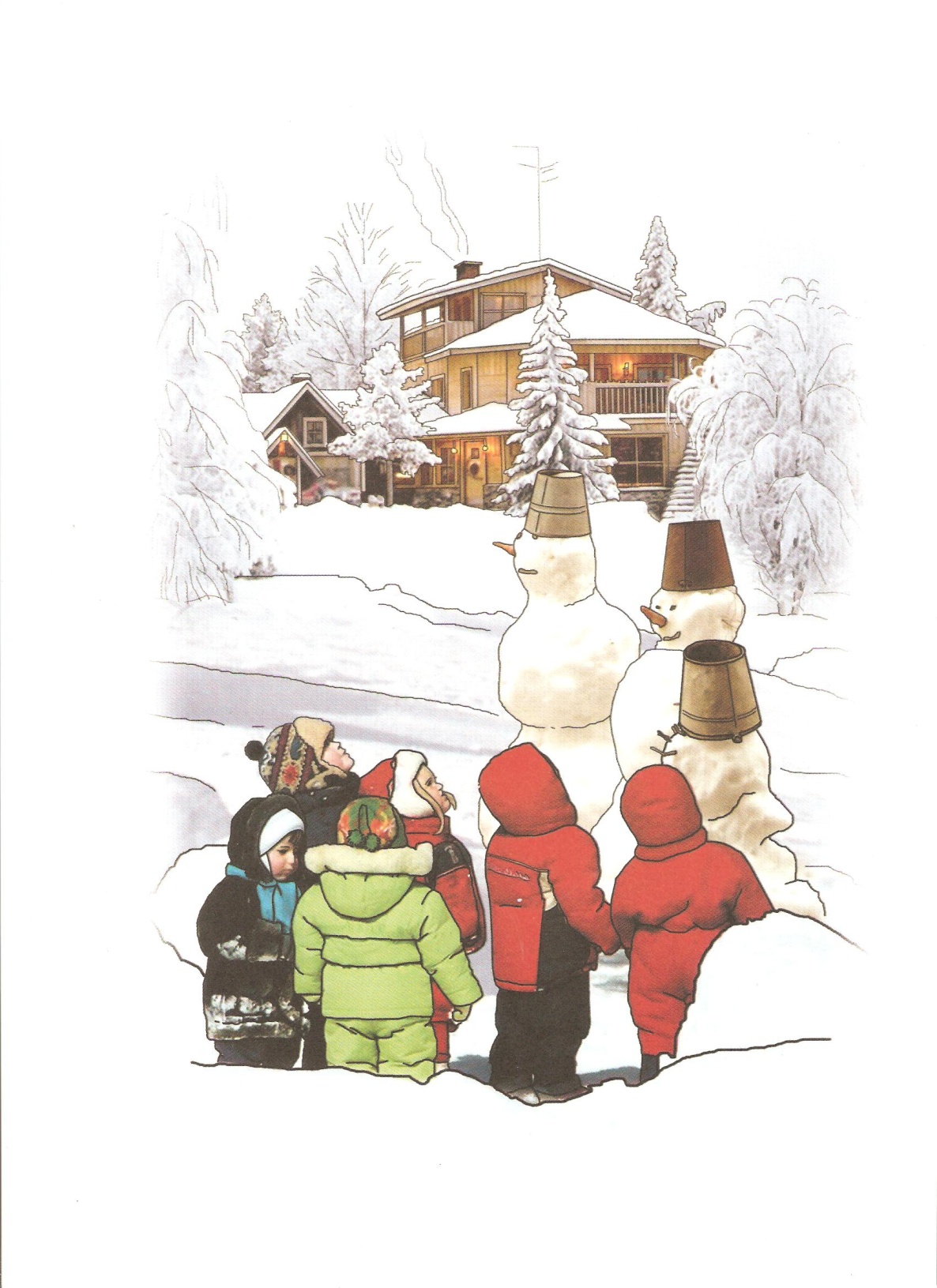 Картинка «Весна»                                                                                                    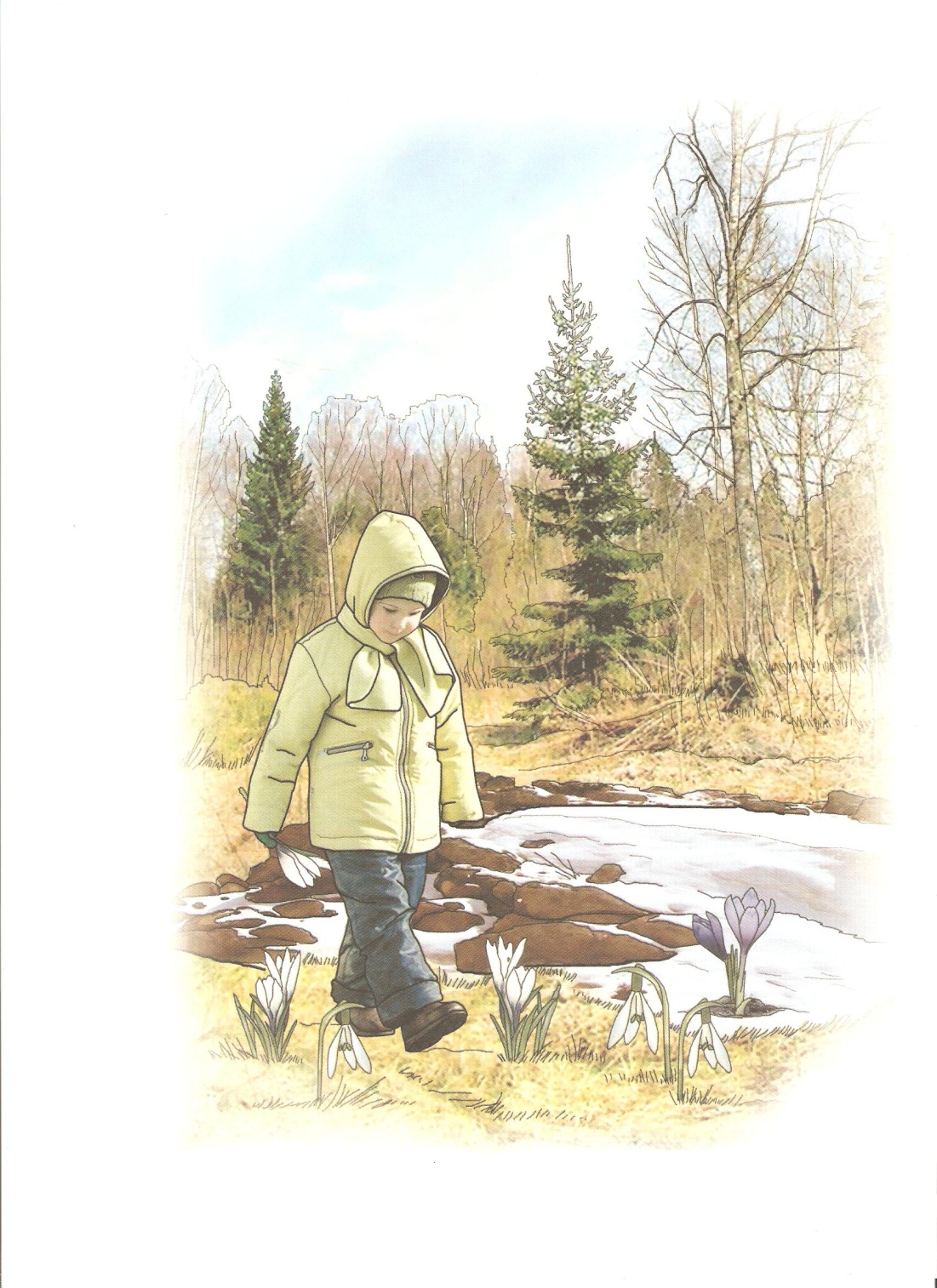 Картинки к закличке                                                                                               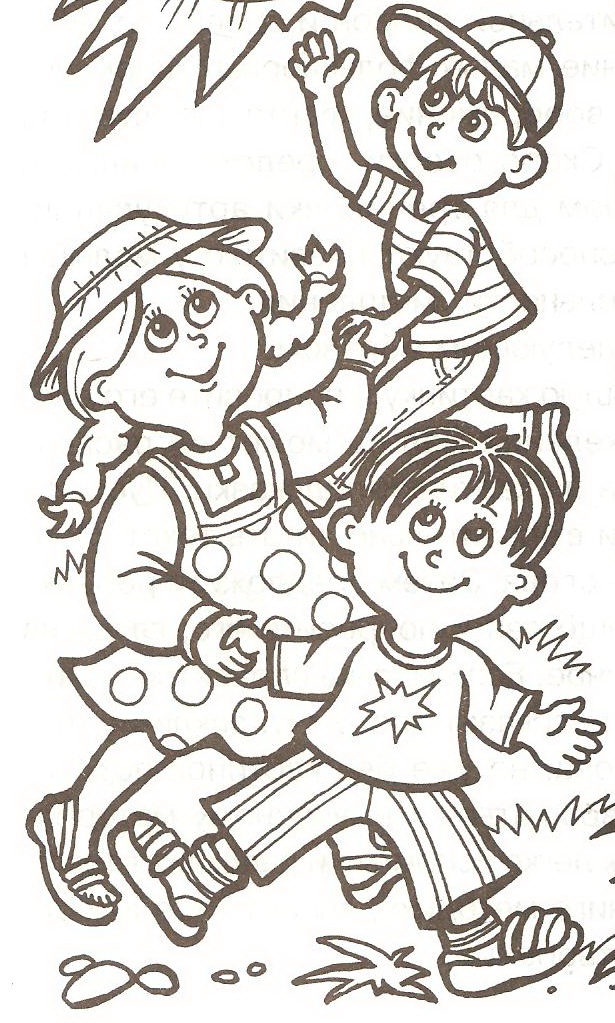 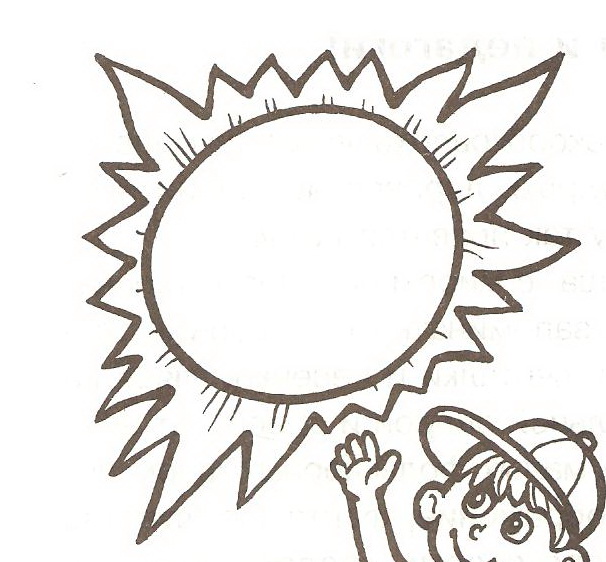 4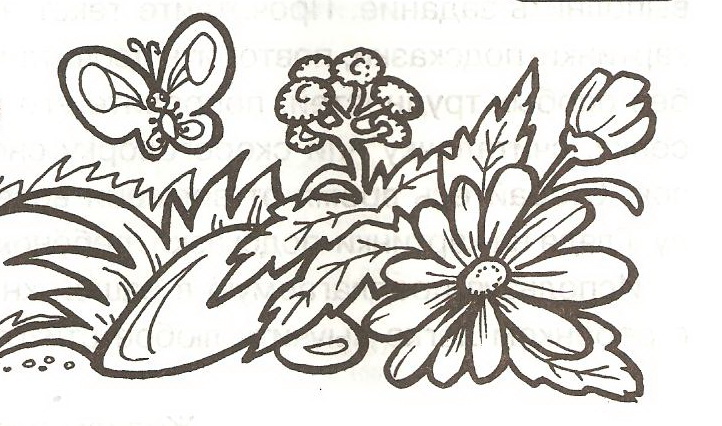 Картинки подсказки                                                                              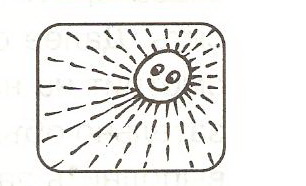 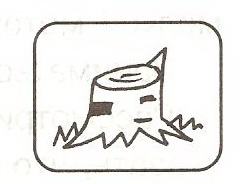 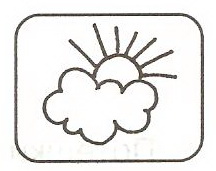 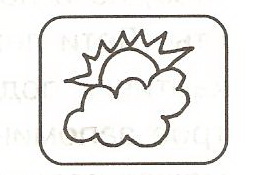 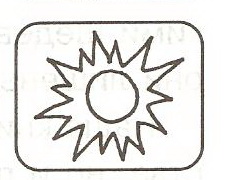 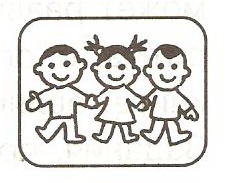 